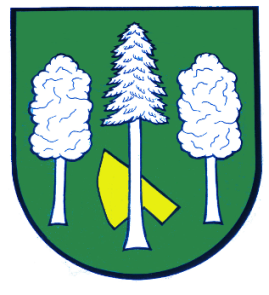 Hlášení ze dne 10. 11. 20221) Drůbežárna Prace bude v pátek 11. 11. 2022 ve 12:30 hodin u obecního úřadu prodávat: mladé kuřice za 250 Kč, roční slepice za 120 Kč, krmivo pro drůbež a králíky a vitamínové doplňky. Dále pak bude vykupovat králičí kožky - cena 15 Kč/ks.2) 3. Skautský oddíl Kamzíci Doloplazy Vás srdečně zve na tradiční Country bál, který se bude konat v sobotu 19. 11. 2022 od 20:00 hodin v kulturním domě v Doloplazích u Olomouce. K tanci a poslechu hraje skupina Akvarel, součástí programu je i výuka country tanců a předtančení, které si skauti připravili. Pro návštěvníky je připravena bohatá tombola. Vstupné 90 Kč. 3) Prodejce živých ryb pan Barbořík bude v pátek 11. 11. 2022 od 9:05 do 9:30 hodin u Restaurace u Matýska prodávat živé ryby:Kapr 			115 KčPstruh duhový	185 KčTolstolobik		  70 KčAmur			120 Kč

Uvedené ceny jsou za jeden kilogram hmotnosti.   